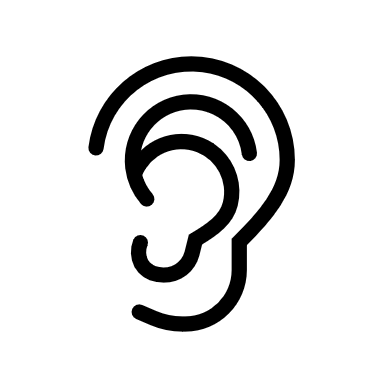 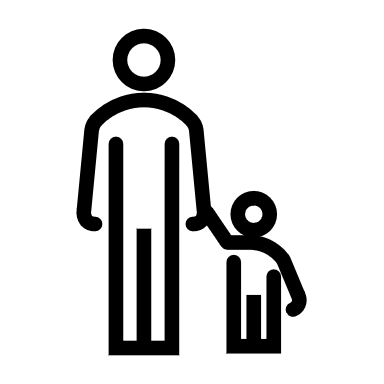 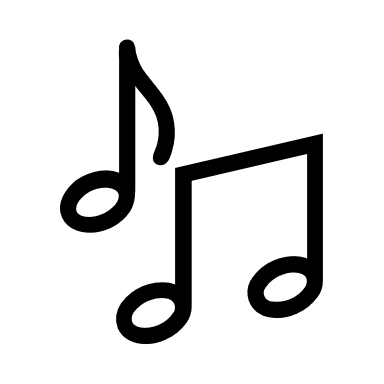 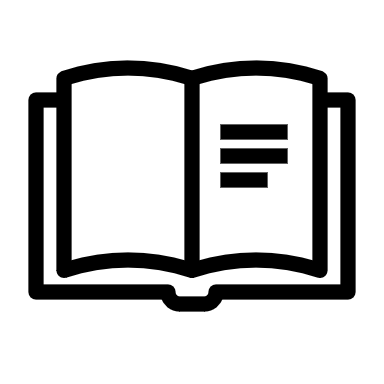 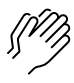 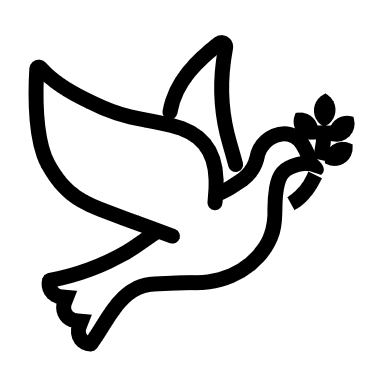 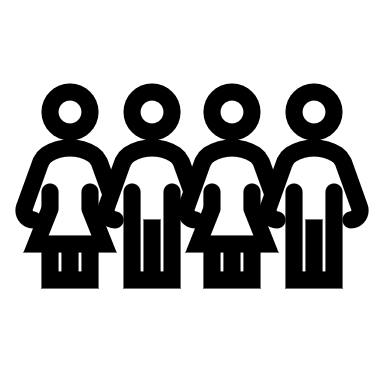 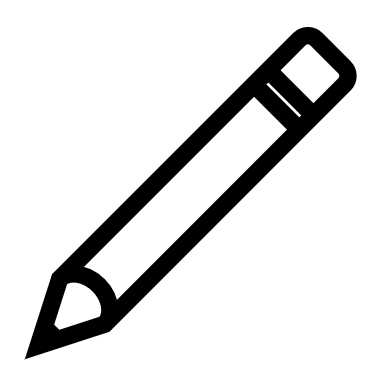 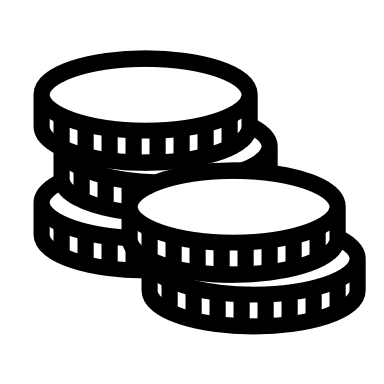 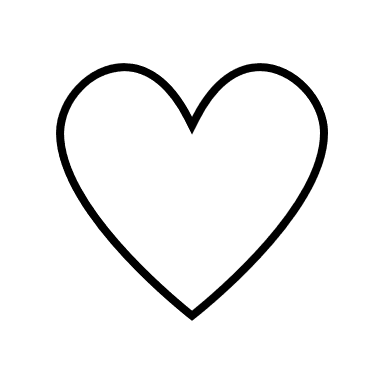 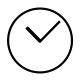 (Kids – use your worship packet and the tools listed at the end of the bulletin to do all these things.)Southminster Presbyterian Church 6th Sunday of Easter or the 115th Sunday of CovidMay 22, 20229:30 a.m. Find the link for the service on one of these sites:1) our Facebook page: https://www.facebook.com/SouthminsterGlenEllyn/
2) our web site: https://www.southminsterpc.org/worship-videos
3) our YouTube channel:
https://www.youtube.com/channel/UCPgWICngOvkmR1OXgCG_wiA/videosIf the video feed is interrupted during the service, we will continue to record and then post the full video on Facebook and our web site as soon as possible.   1	Gathering Music:  	Shall Tribulation or Distress; 
                     	Let Us with a Gladsome Mind (Psalm 136);
 		We Give Thanks unto You (Your Love Is Never Ending – Psalm 136);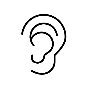  			Where Charity and Love PrevailOur slideshow today is “Beautiful British Columbia (Blair Nelson’s home province).”   2	Welcome and Announcements 3	Improvisational Prelude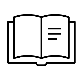  4 	Lighting the Candles 	(2 Corinthians 5:17)	So if anyone is in Christ, there is a new creation; 
everything old has passed away; see, everything has become new! 5	Call to Worship  	   	 	Leader:	Give thanks to the Lord, for he is good! His love endures forever!	People:	Give thanks to the Lord of lords! His love endures forever! 	All:	We worship God, whose love endures forever! 6	Hymn: Grace Alone   (all) 	 		p. 14, blue supplement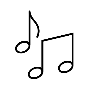  7	Prayer of Confession: 		(inspired by Rev. Beth Merrill Neel)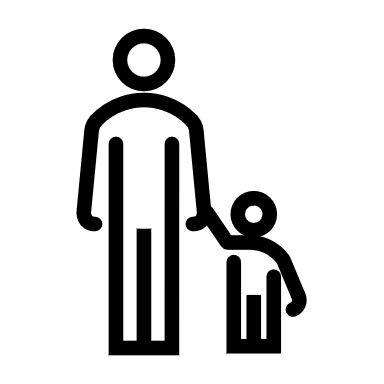 Lord God, your love endures forever, and we cherish that gift, most of the time. We sometimes forget the great commitment of faith. We own that sometimes we are angry at the slightest insult and imagine recompense upon those who have wronged us. Forgive us and wrap us in your grace. Empower us through your Holy Spirit to welcome the new creation that is within each of us. We ask this in the name of Jesus Christ, who is both savior and Lord. Amen.     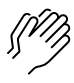        	(Time of silence for personal prayer and confession)    	 8	Declaration of the Grace of God/Assurance of Pardon    	(Romans 8:33-34)	Leader:	Hear the good news! Who is in a position to condemn?	People:	Only Christ, and Christ died for us,	Leader:	Christ rose for us; Christ reigns in power for us,	People:	Christ intercedes for us.	All:	In Jesus Christ we are forgiven! Alleluia! 9	Response 240:  	Alleluia, Alleluia! Give Thanks   (verse 1)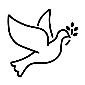 10	The Passing of the Peace                                11	Word with Children 		Deb Bohi 	                 Children worshiping in the sanctuary, please come forward.11a	Jesus Loves Me12	Prayer for Illumination     13    Scripture Lessons	
 	     First Lesson:	Psalm 136:1-9, 26     		Pew Bible, p. 576 (O.T.)     	     Gospel Lesson:	John 13:31-35		Pew Bible, p. 108 (N.T.)   14    Sermon:    	“What’s Love Got to Do with It?”  	Rev. Grayson Van CampChildren, as you listen to the sermon, you may want to choose an activity 
from the children’s packet that will help you think about what you hear in the sermon. 
Children present in worship may choose to go to Kids’ Corner with Miss Blair.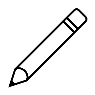 15	Saying What We Believe/Affirmation of Faith  (unison)                                                                                                   from A Brief Statement of Faith (PCUSA) With believers in every time and place, we rejoice that nothing in life or in death can separate us from the love of God in Christ Jesus our Lord. Glory be to the Father, and to the Son, and to the Holy Spirit. Amen.16	Hymn 301:   Let Us Build a House (All Are Welcome)  (all verses)             	17	Prayers of the People and the Lord’s Prayer    		Leader:	Lord, in your mercy, 		People:	hear our prayers.   The Lord’s Prayer:Our Father who art in heaven, hallowed be thy name. Thy kingdom come, 
thy will be done, on earth as it is in heaven. Give us this day our daily bread; 
and forgive us our debts, as we forgive our debtors; and lead us not into
temptation, but deliver us from evil. For thine is the kingdom and the power 
and the glory, forever. Amen.Children, draw or write something you would like to say to God in prayer this morning. 
If you want to share it with the church, you may also leave a message 
on the church phone line.Offering of Ourselves and Our Gifts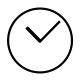 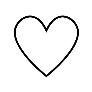 18	Offertory Anthem: 	Lamb of God   	Twila Paris, arr. Lloyd Larson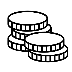 19	*Doxology 		Hymnal #606Praise God, from whom all blessings flow;Praise Him all creatures here below;Praise Him above, ye heavenly host;Praise Father, Son, and Holy Ghost. Amen.Public domain20	Prayer of Thanksgiving and Dedication  21	Hymn 39:   Great Is Thy Faithfulness   (all)22	Charge and Benediction       	Leader:	Now go and serve the Lord,
  	People: 	For we are blessed to be a blessing!        Leader:  The cross,	All:  We shall take it.
  Leader:  The bread, 	All:  We shall break it.
  Leader:  The pain, 	All:  We shall bear it.
  Leader:  The joy, 	All:  We shall share it.
  Leader:  The Gospel, 	All:  We shall live it.
  Leader:  The love, 	All:  We shall give it.
  Leader:  The light, 	All:  We shall cherish it.
  Leader:   The darkness, 	All:  God shall perish it.
  Leader:   For the Lord is risen!	All:  He is risen, indeed! Alleluia!23	Postlude    Participants and Technical CrewGuest preacher: Rev. Grayson Van CampLiturgist: Sarah Allen   
Deacon at the Door: Steve SandersMusicians: Tom Anderson, Southminster choir Worship Associate: David KozichTech support: Ron Birchall, Chris KozichFlowers today are given by Jim and Tricia Smith in remembrance of Jim’s mom, Eleanor.Good Morning to our Children:To complete all the activities in this worship folder you will need:ears to heara mouth to sing  hands to foldeyes to read a brain to think  a worship kit including:something to color with – crayons, markers or colored pencilssomething to write with, like a pen or pencilsomething to write on, like a table or a clipboardscissors and tape  If you would like a worship kit for your child, please contact Pastor Wendy (wendy@southminsterpc.org) and one will come to you!A Guide to Our Worship SymbolsQuotations for our Worship Symbols Guide are taken from Our Order of Worship by Teresa Lockhart Stricklen, Associate for Worship, Presbyterian Church (USA), found at https://www.pcusa.org/site_media/media/uploads/theologyandworship/pdfs/order_of_worship_brochure_dec_2008.pdf. Edited.We listenWe pass the peaceWe read alongWe give our offering of time, talent and treasureWe standWe sing if we are at homeWe prayWe respondWe participate
 in the Word 
with Children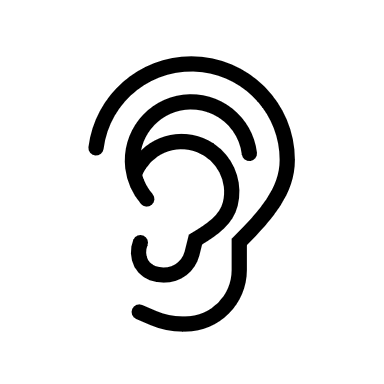 We listen: “Basically, the sermon is God’s dynamic, eternal Word spoken to us in such a way that we might hear what God has to say to us and be encouraged to follow the Lord 
in faith.  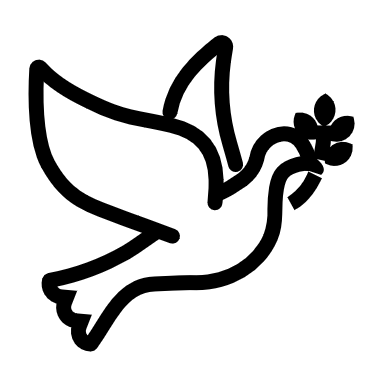 We pass the peace: “…We greet one another with the peace of Christ as common forgiven sinners. As we are forgiven, so we forgive. This is also a good time to reconcile with those family members who drove us crazy trying to get to church on time, church members with whom we have tensions, or people we're not so happy to see.”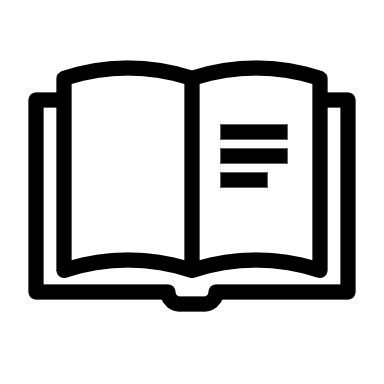 We read along: “God’s Word comes to us in many ways—through scripture, special music, sermons. Listen for God's eternal Word addressing you with good news about the Lord’s love for you and all people.”We give our offering of time, talent, and treasure: “This is the time when we give ourselves, all that we are, and all that we have, to God’s service. As a symbol of what is of value to us, we make an offering… to promote the gospel.”We stand: “We stand as a way of saying, “This is where I stand,” and as a way of standing in continuity with the people of God of ages past…”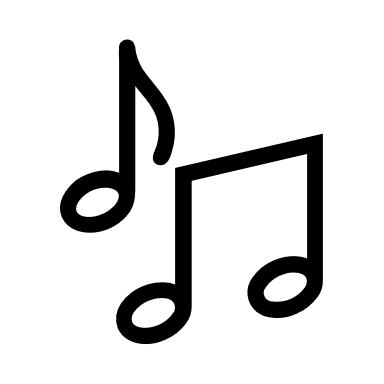 We sing: “…We sing praise with hearts and minds (even if that's a little out of tune), just enjoying God for who God is. As we open up the pathways of breath to sing praise, we make space for the Spirit breath to fill us.” Even if we simply listen and read the words, we are praising God.We pray: The first thing we do is pray—for our world, the church, other people, and ourselves. The prayer is our prayer as a church. One person may pray for us, but we are all praying together as one in our hearts, continuing Christ’s ministry of prayer for the world.”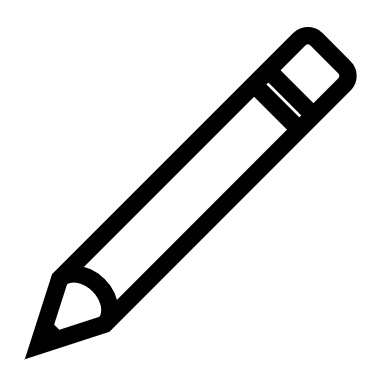 We respond: Responding by writing or drawing helps us remember what we are hearing and is a chance to express our beliefs.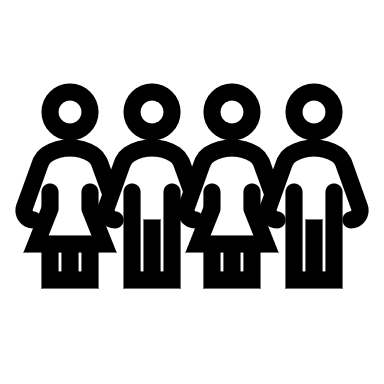 We participate in the Word with Children: It is called the Word WITH Children because the whole church is invited to listen with the fresh, faith-filled ears of children to the proclaimed message.